Zapytanie ofertowew sprawie zamówienia, do którego nie stosuje się ustawy – Prawo zamówień publicznych   Zespół Szkół Nr 1 im.Jana Kilińskiego w Pabianicach w  (dalej „zamawiający”) zaprasza do składania ofert w przedmiocie: dostawa sprzętu do rozbudowy serwerowni w Zespole Szkół nr 1                              w Pabianicach.Zapytanie ofertowe kierowane jest do oferentów/wykonawców posiadających zdolność techniczną            i zawodową oraz dysponujących wykwalifikowanymi osobami, które zapewniają realizację zamówienia na odpowiednim poziomie jakości.   Termin wykonania/zakończenia dostawy: 14 dni od dnia zawarcia umowy, nie później niż  28 października br. Sposób obliczenia ceny: liczba zamawianego sprzętu do rozbudowy serwerowni, pomnożona przez zaoferowane ceny jednostkowe w ramach tabeli zamieszczonej w formularzu OFERTA.  OFERTĘ składa się na załączonym formularzu za pośrednictwem  poczty elektronicznej dostępnej pod adresem sekretariat@mechanik.edu.pl w terminie upływającym do dnia 7 października  br. o godz. 11:00. Wykonawca składa OFERTĘ w postaci elektronicznej jako odwzorowanie cyfrowe (skan)                             z własnoręcznym podpisem.Ewentualne wyjaśnienia można uzyskać najpóźniej na dzień przed upływem składania ofert, kontaktując się za pośrednictwem poczty elektronicznej na e-mail: administracja@mechanik.edu.pl  Niniejsze zapytanie ofertowe nie stanowi oferty w rozumieniu przepisów Kodeksu cywilnego. Złożenie/ zamieszczenie oferty i potwierdzenie wpłynięcia oferty nie stanowi zawarcia umowy. Zamówienie zostanie udzielone wykonawcy, który zaoferował najniższą całkowitą cenę za wykonanie zamówienia oraz przyjął wymagania zamawiającego określone w zapytaniu ofertowym i we wzorze umowy. Zamawiający może prowadzić negocjacje w celu ustalenia ostatecznej ceny, z wybranymi wykonawcami, którzy złożyli oferty oraz spełniają wymagania w zakresie właściwości podmiotowej          i przedmiotu zamówienia. Zamawiający zastrzega sobie możliwość niedokonania wyboru oferty               w szczególności, gdy taki wybór nie leży w interesie zamawiającego, brak jest środków na sfinansowanie zamówienia lub ponowienie zapytania ofertowego zapewni wyższy poziom konkurencyjności w tej procedurze.………………………………..O F E R T A ZAMAWIAJĄCY ZESPÓŁ SZKÓŁ NR 1 IM.JANA KILIŃSKIEGO W PABIANICACH95-200 PABIANICE, UL.PIOTRA SAKRGI 21W odpowiedzi na zapytanie ofertowe dotyczące zamówienia w przedmiocie:dostawa sprzętu do rozbudowy serwerowni w Zespole Szkół nr 1 w Pabianicach składamy ofertę na wykonanie ww. zamówienia za całkowitą cenę brutto………………………...PLN (słownie złotych:………………………………………………………………………………………..) Zaoferowany sprzęt spełnia wszystkie poniższe wymagania minimalne: Oświadczamy, że posiadamy zdolność techniczną i zawodową oraz dysponujemy wykwalifikowanymi osobami, które zapewniają realizację zamówienia z należytą starannością w celu uzyskania odpowiedniego poziomu jakości dostaw, zgodnie z wymaganiami zamawiającego określonymi w zapytaniu ofertowym. Zobowiązujemy się wykonać zamówienie w terminie 14 dni od dnia zawarcia umowy i nie później niż 28 października 2021 r. Oświadczamy, że udzielamy 3-letniej gwarancji na zakupione sprzęt do rozbudowy serwerowni oraz osprzęt elektroniczny (zawarty w specyfikacji) licząc od dnia podpisania protokołu odbioru. Zapoznaliśmy się z postanowieniami (wzorem) umowy, które udostępniono wraz z zapytaniem ofertowym, a w przypadku wyboru naszej oferty jako najkorzystniejszej zobowiązujemy się do zawarcia umowy warunkach podanych we wzorze, w miejscu i terminie wyznaczonym przez zamawiającego. Przyjęliśmy do wiadomości informacje udostępnione wraz z zapytaniem ofertowym, w zakresie wynikającym z przepisów Rozporządzenia Parlamentu Europejskiego i Rady (UE) 2016/679 w sprawie ochrony osób fizycznych w związku z przetwarzaniem danych osobowych i w sprawie swobodnego przepływu takich danych oraz uchylenia dyrektywy 95/46/WE. Uważamy się za związanych tą ofertą w terminie do 7 października  2021 r.      miejscowość, data                                                                                         podpis oferenta/wykonawcy, pieczątka firmowa 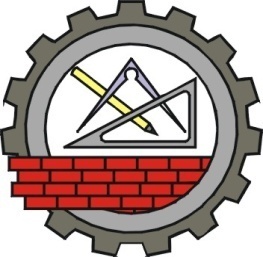 Zespół Szkół Nr 1 im. Jana Kilińskiegoul. Piotra Skargi 21  95-200 Pabianicewww.mechanik.edu.pl        sekretariat@mechanik.edu.pl      Sekretariat          /fax  42 215-41-73    Księgowość                42 215-34-74 NAZWA/OPIS CENA NETTO CAŁKOWITA CENA BRUTTOSprzęt do rozbudowy serwerowni typ, model, producent PLN PLNelement Ilość wymagane funkcje i parametry techniczne Synology-serwer plików RS1619xs+1 szt.Kieszenie na dyski2,5"/3,5" - 4 szt. (Hot swap)RAID 0,1,5,6,10JBODF1Rodzaje wyjść / wejśćUSB 3.0 - 2 szt.RJ-45 10/100/1000 (LAN) - 4 szt.AC-in (wejście zasilania) - 2 szt.VGA-out - 1 szt.PCIe Gen3 (x8) - 1 szt.Gniazdo rozszerzeń - 1 szt.ProcesorIntel Xeon D-1527 (4 rdzenie, 2.2 GHz do 2.7 GHz)Pamięć RAM8 GB (DDR4)Protokoły siecioweAFPCIFSSerwer FTPNFSWebDAVSystem plików dla dysków zewnętrznychFAT,NTFS,HFS+,EXT3,EXT4,BtrfsSystem plikówEXT4BtrfsDodatkowe informacjeCloud StationObsługa serwera DLNADołączone akcesoriaKabel zasilania - 2 szt.Pakiet akcesoriówLicencje dostępowe dla 20 użytkownikówGwarancja 60 miesięcy (gwarancja producenta)pamięci podręcznej M.2 SSD 2 szt.pamięci podręcznej M.2 SSD (512GB) kompatybilna z Synology-serwer plików RS1619xs+Seagate IRONWOLF CMR 8TB 7200obr. 256MB 5 szt.Pojemność 8000 GBFormat 3.5"Interfejs SATA III (6.0 Gb/s) - 1 szt.Pamięć podręczna cache 256 MBPrędkość obrotowa 7200 obr./minNiezawodność MTBF1 000 000 godz.Dodatkowe informacjeTechnologia zapisu CMRZwiększona odporność na drganiaZgodność z systemami NASSeagate Rescue Services (usługi odzyskiwania danych)Gwarancja 36 miesięcy (gwarancja producenta)ROUTER1 szt.Dual-WAN Gigabit Ethernet z wydajnością NAT ponad 900Mbps dzięki akceleracjiWAN LoadBalance oraz Failover50 równoczesnych tuneli VPN PPTP/L2TP/IPsec (w tym 25 SSL VPN/OpenVPN)Wydajność IPsec do 200 MbpsWydajność SSL VPN do 130 MbpsFirewall SPI z filtrowaniem treści według słów kluczowych URL, kategorii stron, aplikacjiDwuzakresowe WiFi 802.11ac Wave 2 zapewniające prędkość do 867Mbps dla 5GHz oraz 400Mbps dla 2.4GHzWLANstandard IEEE 802.11b/g/n/ac,możliwość stworzenia do 4 niezależnych podsieci bezprzewodowych z możliwością sterowania przepływem ruchuzabezpieczenia: WEP/WPA/WPA2 z użyciem klucza PSKfunkcja WDS - możliwość stworzenia bezprzewodowego systemu dystrybucji ustawiając Access-Pointa, by pracował w trybach: bridge lub repeaterFunkcje dodatkowe:NAT, Multi-NAThosty DMZ, przekierowania portów, otwarte porty dla podsieci na cele NAT dla ruchu przychodzącego, dokonywane niezależnie dla różnych adresów publicznychmapowania adresów dla podsieci na cele NAT dla ruchu wychodzącegoport triggerwiele podsieci LANprotokoły routingu: trasy statyczne, RIPv2obsługa dynamicznego DNSwake on LAN (wystarczy się zalogować na router i wybrać komputer w sieci, który chcemy obudzić)serwer DHCP i DNS Proxy/Cachingmożliwość montażu w szafie rack 19 przy pomocy Rackmount Plate 19Obsługa i zarządzanie: interfejs WUI (konfigurator WWW)Zasilacz UPS1 szt.Zasilacz awaryjny UPS2000moc skuteczna: 1200Wmoc pozorna: 2000VAnapięcie wyjściowe: 230V ±10% / 50-60Hz kształt napięcia wyjściowego: aproksymowana sinusoidailość gniazd wyjściowych: 2x, 1x IEC C13interfejs USB 2.0wyświetlacz LCDfiltr przeciwzakłóceniowy zabezpieczenie przeciwprzepięciowe RJ45 (in/out)inteligentne zabezpieczenia przeciwprzepięciowe, przeciążeniowe i zwarcioweSwitch gigabitowy 24-port + 2 SFP3 szt. interfejs:24x port RJ45 (10/100/1000Mbps, Auto MDI/MDX)2x slot SFP (1000Mbps)przepustowość: 52Gbpscentralne zarządzanie oraz konfiguracjafunkcje QoSmetalowyzabezpieczenia: ESDstandard IEEE 802.3azSzafa Rack 19"1 szt.Szafa Rack 19" 27Urozmiar: 27Uwymiar całkowity: 600 x 800 x 1388mm (szer./gł./wys.)nośność statyczna: do 800kgdrzwi przednie perforowane metalowedrzwi boczne zatrzaskowe z zamknięciem na klucz drzwi tylne zamykane na kluczotwory na przewody:od góryod dołuotwory wentylacyjne:w ścianach bocznychw drzwiachmożliwość zamontowania dwóch wentylatorów w suficiedostępne kolory: czarnyListwa zasilająca2 szt.Listwa zasilająca 8 gniazdowa RACK 19"Patch panel3 szt.Patch panel 24-portowy UTP6liczba portów: 24kategoria: 6rozmiar: 1Umontaż: rack 19"typ gniazda: RJ45organizer kablimetalowa obudowaWentylatory1 szt.Wentylatory do szafy montowane na górze wraz z mocowaniem do szafyPółka1 szt.Pólka wysuwana do szaf RACK 19″nośność półki: 25kgmocowanie: czteropunktowekolor: czarnywspółpraca (głębokość szaf od 800mm): szafy stojącePółka1 szt.Półka do szafy Rack 19"wymiary: 483 x 650mm (szer./gł.)nośność półki: 120kgmocowanie: czteropunktowewspółpraca (głębokość szaf od 800mm): szafy stojącePatchcord50 szt.Patchcord UTP kat.5E - 0.25mPatchcord30 szt.Patchcord UTP kat.5E - 0.5mPatchcord10 szt.Patchcord UTP kat.5E - 1mPatchcord5 szt.Patchcord UTP kat.5E – 1.5mPatchcord5 szt.Patchcord UTP kat.5E - 2mPatchcord5 szt.Patchcord UTP kat.5E - 3m